Working Session 4 Meeting Positive approach in training21-24.10.2020, Belgrade (Serbia)This workshop was held under the direction of the Project Coordinator, European Youth Organization, in Belgrade. The aim of this workshop was to approach the analysis of various studies concerning the philosophical approach in working with children and young athletes. The most important philosophy must be based on a humanistic approach, which have the function of education, development and health rather than a model or philosophy of adult sport in which the result of the competition and wins the measure of all things. The result of this meeting is another thematic unit for a joint document, which, like all others, was prepared in .doc format so that the changes could be easily applied and prepared for merging into a whole. The meeting was organized in compliance with epidemiological measures, which was possible given that the number of participants was small, so the participants always had access to protective equipment, masks, gloves, disinfectants.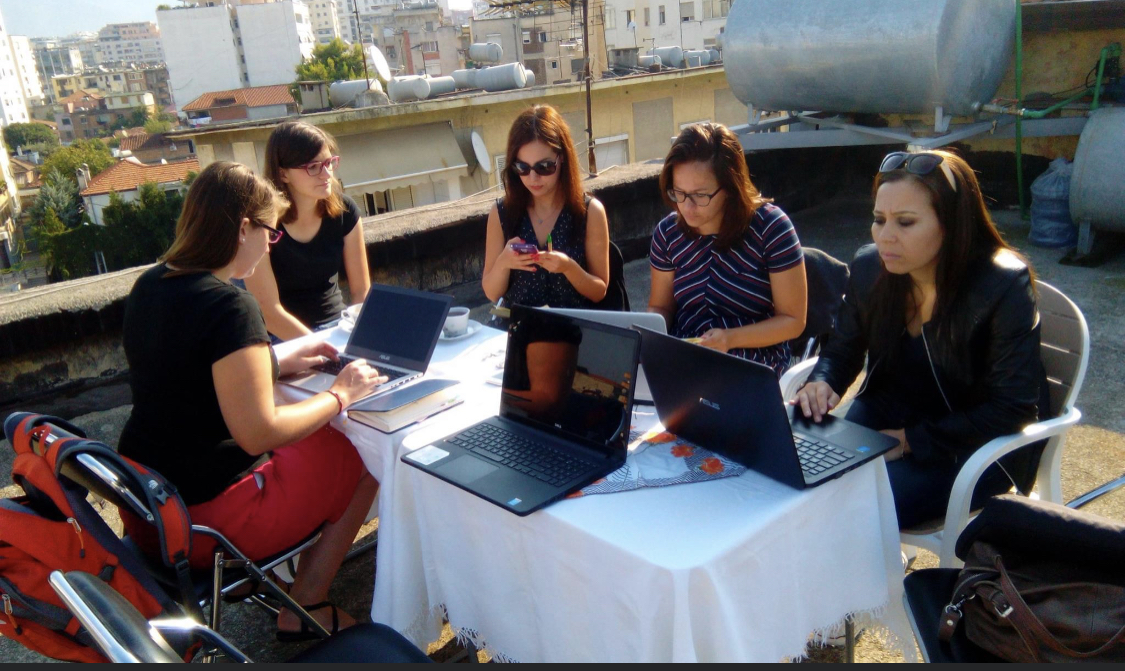 \